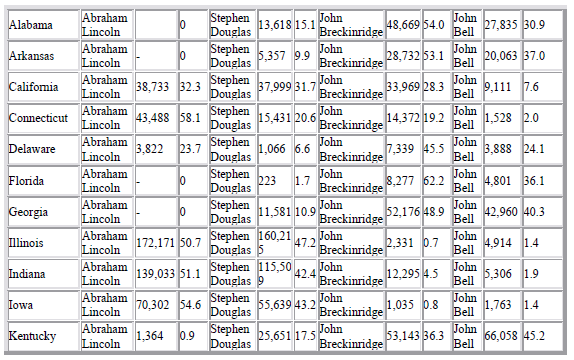 Scroll down to more Info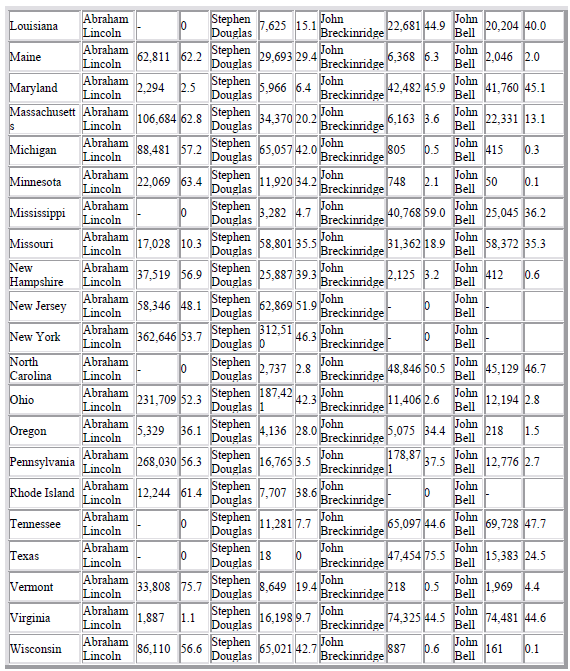 